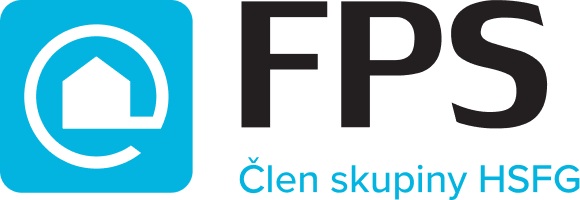 Prohlášení o počtu osob užívajících poskytované služby	Já, níže podepsaný uživatel prostoru č. ............. na adrese: ............................................  tímto prohlašuji, že uvedený prostor byl v průběhu jednotlivých měsíců r. 2019  užíván počtem osob uvedeným v tabulce.      Zároveň prohlašuji, že uvedený prostor je v současné době užíván níže uvedenými osobami:Toto prohlášení je pro potřeby aktualizace databáze hlášených osob a pro potřeby vyúčtování záloh na služby.V Praze dne……………………….						uživatel (člen BD):…………………………………..						podpis:…………………………………….................FPS, s.r.o., V Dolině 1533/1d, 101 00 Praha 10, pobočka Heřmanova 719/25, 170 00 Praha 7, IČ: 27128326, DIČ: CZ27128326Tel.: 257 312 802,  e-mail: kuskova@fps-praha.cz, www.fps-praha.czZapsána v obchodním rejstříku vedeném Městským soudem v Praze oddíl C, vložka 98394Období1/192/193/194/195/196/197/198/199/1910/1911/1912/19Počet osobjménopříjmenípoznámka